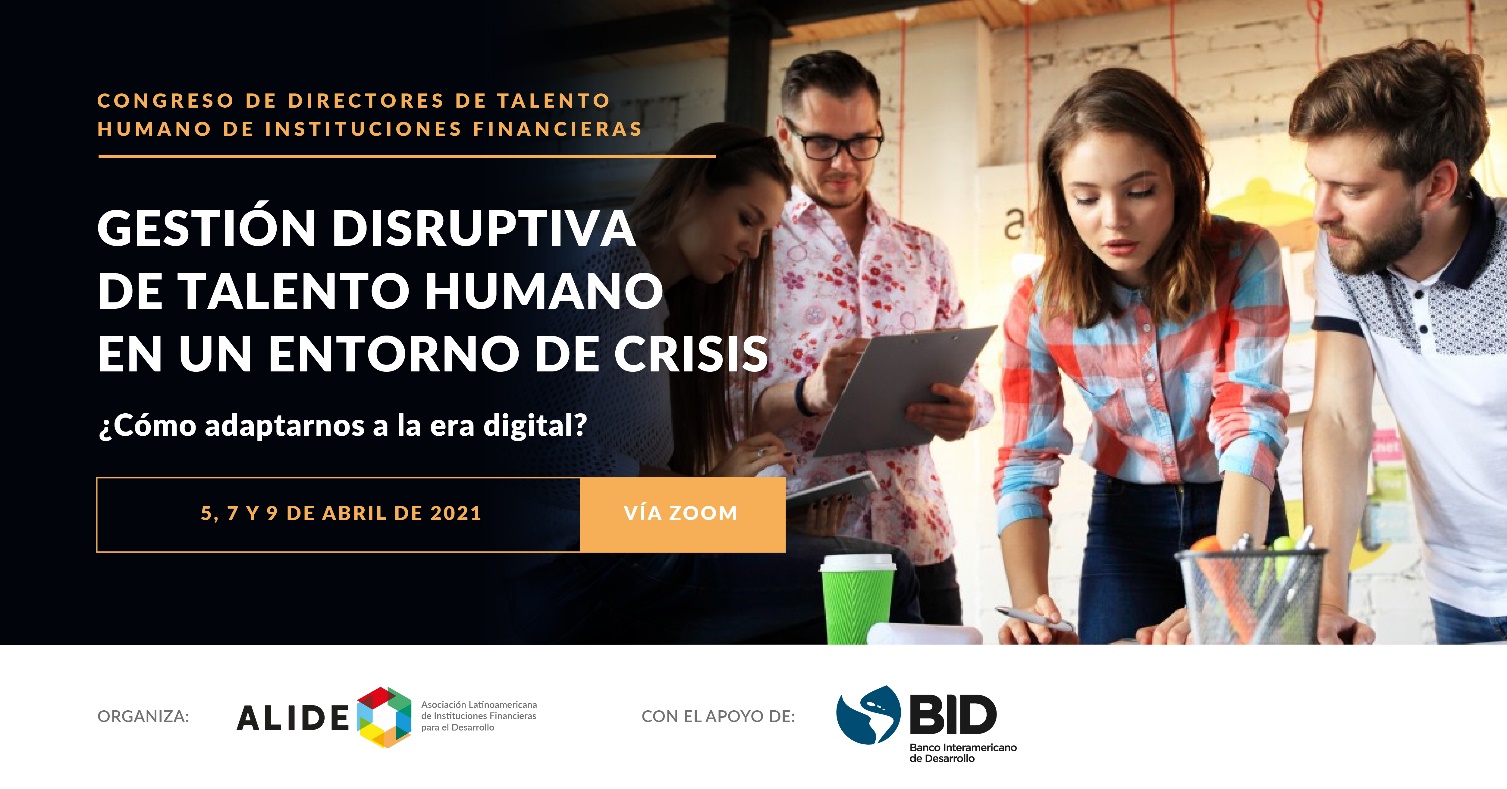 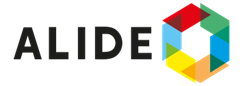 SOLICITUD DE INSCRIPCIÓNCuota de Inscripción                                                                 ___________________________*En el programa del evento se indican los horarios de las conferenciasNOmbreS Y APELLIDOS del PARTICIPANTE: NOmbreS Y APELLIDOS del PARTICIPANTE: CARGO: CARGO: INSTITUCIÓN:INSTITUCIÓN:DIRECCION: DIRECCION: TELéFONO: E-MAIL:Tipo de Cuota: favor marcar la cuota que corresponda a su institución e indicar los datos de sus participantes.	Por inscripción de 1 participante: US$250 * (institución financiera miembro de ALIDE)                    US$300 * (institución no miembro de ALIDE) 	Por inscripción de 2 participantes: US$400 * (institución financiera miembro de ALIDE)                    US$500 * (institución no miembro de ALIDE)                     	Por inscripción de 3 participantes: US$550 (institución financiera miembro de ALIDE) *                    US$700 (institución no miembro de ALIDE) **Importe neto de descuento, cargo, retención u otros en el país sede del participanteForma de pago:El pago de la cuota podrá efectuarse mediante transferencia bancaria a la cuenta corriente de ALIDE N° 75022011-3 del Banco do Brasil S.A. (New York). Dirección del banco: 535 Madison Avenue - 34th floor, New York NY 10022, U.S.A., Tel. (646) 845-3700. ABA: 026003557. SWIFT: BRASUS33. Se solicita enviar copia de la transferencia al e-mail: jrodriguez@alide.org / secretariageneral@alide.org para proceder a la reserva de vacantes y la emisión de factura electrónica de ALIDE.   Firma del Participante